The City School
North Nazimabad Boys Campus
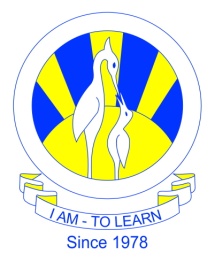 Date: 30-09-2016
Class: 11
Subject: Economics
Teacher: Arshi AqueelDo the Activity 6.6 and 6.8Revise the chapter Inflation and Unemployment